THIS FORM IS FOR OFFICE RECORD ONLY AND WILL NOT BE USED AS DIVORCE REGISTRATION CERTIFICATEدرخواست فارم برائے کمپیوٹرائزڈطلاق رجسٹریشن                                           S.No.______DIVORCE REPORT FORMOFFICE OF THE CANTONMENT BOARD HAVELIANدرخواست دہندہ فارم کو اردو اور انگریزی دونوں زبانوں میں خود پر کرکے لائے))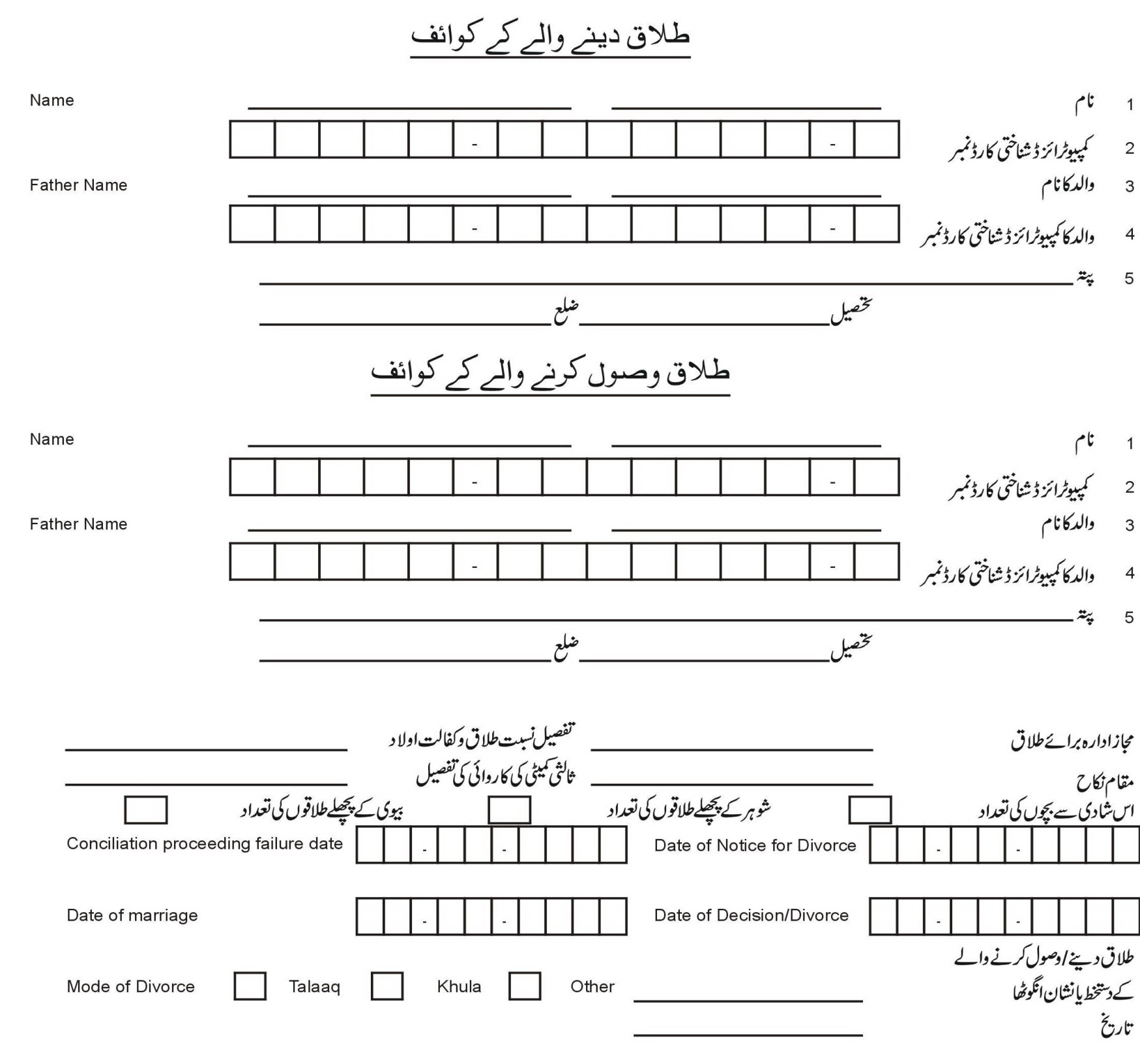 Contact No ______________________________                               نوٹ:       فارم کو صاف صاف پین سے پر کریں نیز کوئی خانہ سمجھ نہ آنے کی صورت میں وہ جگہ خالی چھوڑ دیں۔      …………………………..………………………………………………………………………………………………………......................................................(FOR OFFICE USE ONLY)Report of CRMS       The Registration is ____ year late as per   	Report of Rev. Br. ___________________________________Manager :                  information provided by the applicant.                                                    	Hence Composition Fee @ Rs.100/- P.A   	  ________________________________________________	      may be imposed upon applicant under the Rules.   					  ________________________________________________				Sign. __________________	Sign. ____________________________________________Certificate Fee = Rs.500/-					Composition    = Rs.   __ /-  			                         Total Rs._____/-									     NADRA CRMS No. issued:    V500195-1___-1000___ dt _____-______- 20	      TR-ID No.	      50019510002________							    Fee Received vide Challan No. _______/_______        dt _____-______- 20				C.E.O